    Danas  su u  našoj školi vladale maškare. Mnoštvo vila, princeza , Spidermena i drugih poznatih filmskih  ili  crtanih  junaka plesalo je hodnicima i učinoncama naše škole.  Svi su bili veseli i uživali su u svojim maskama. 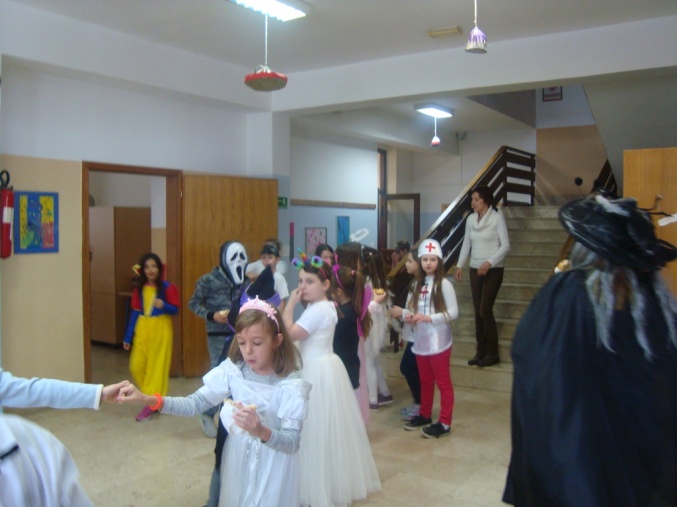 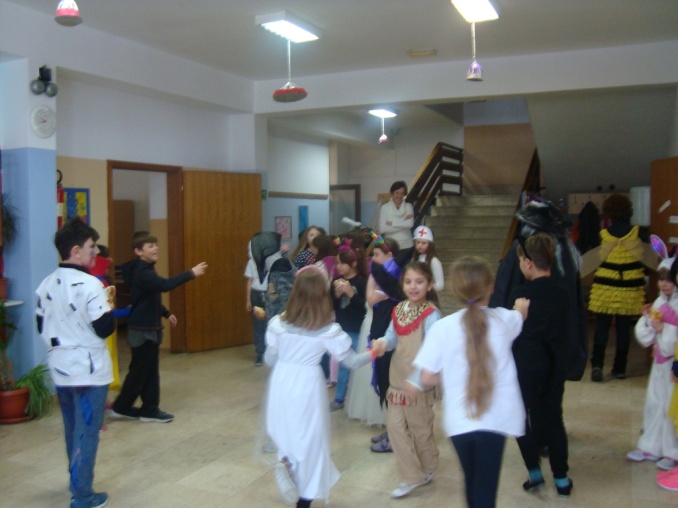 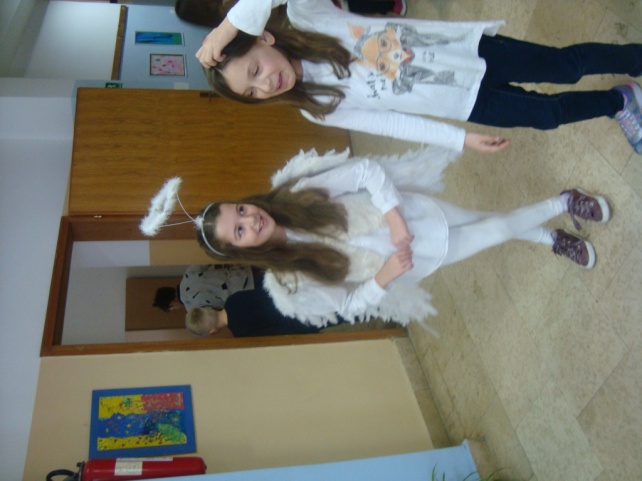 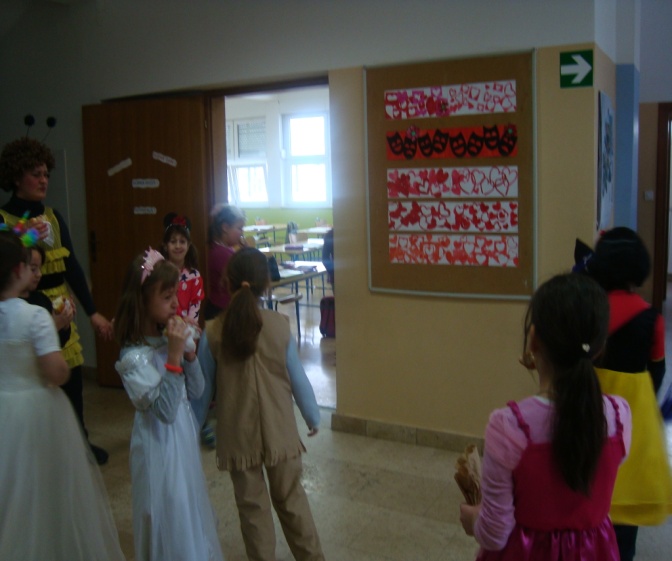 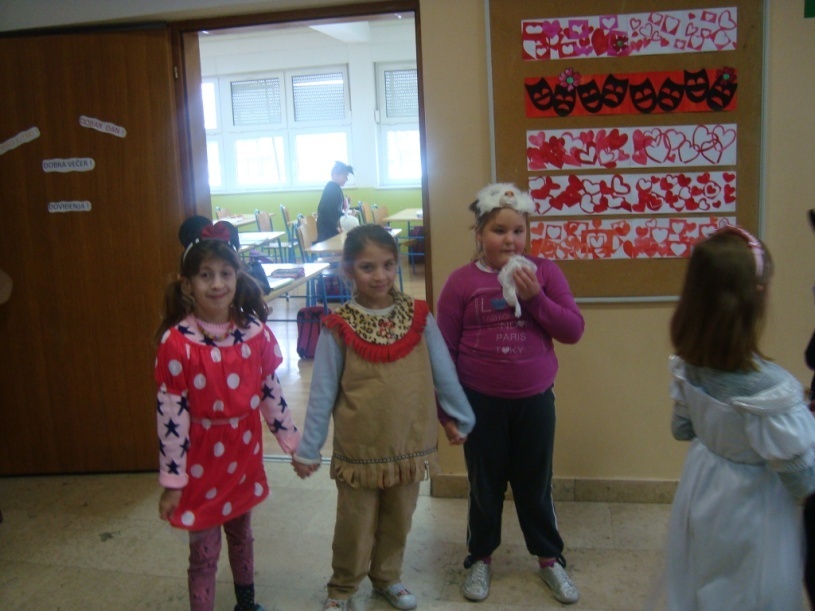 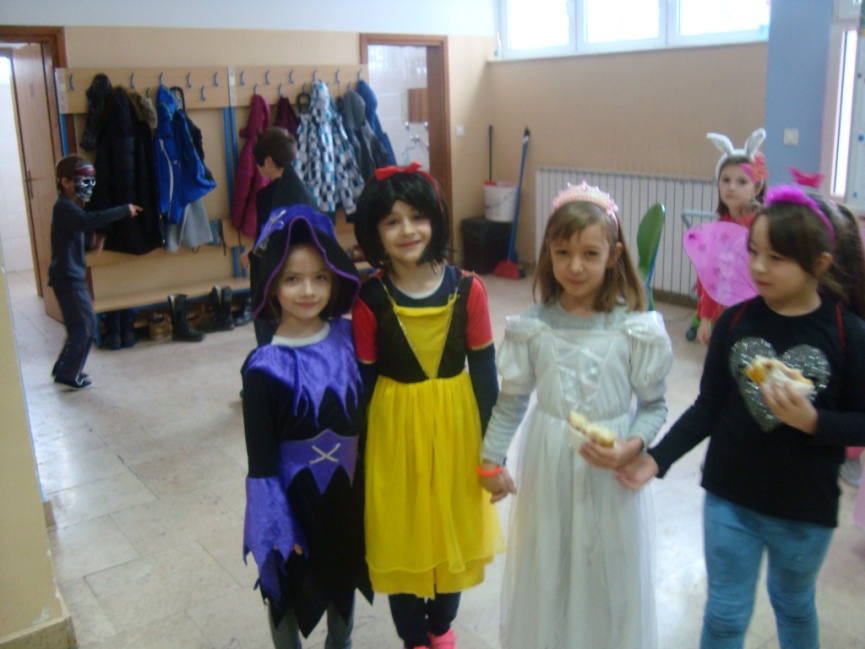 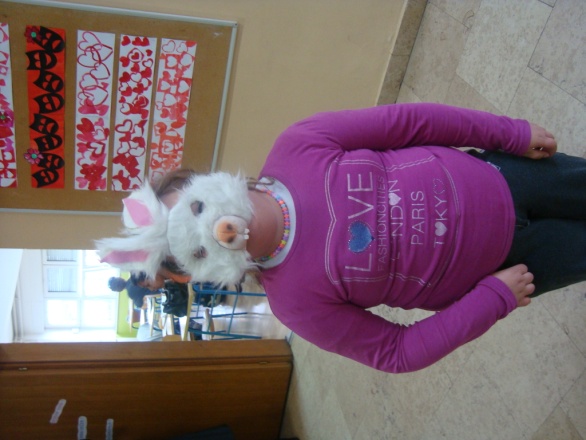 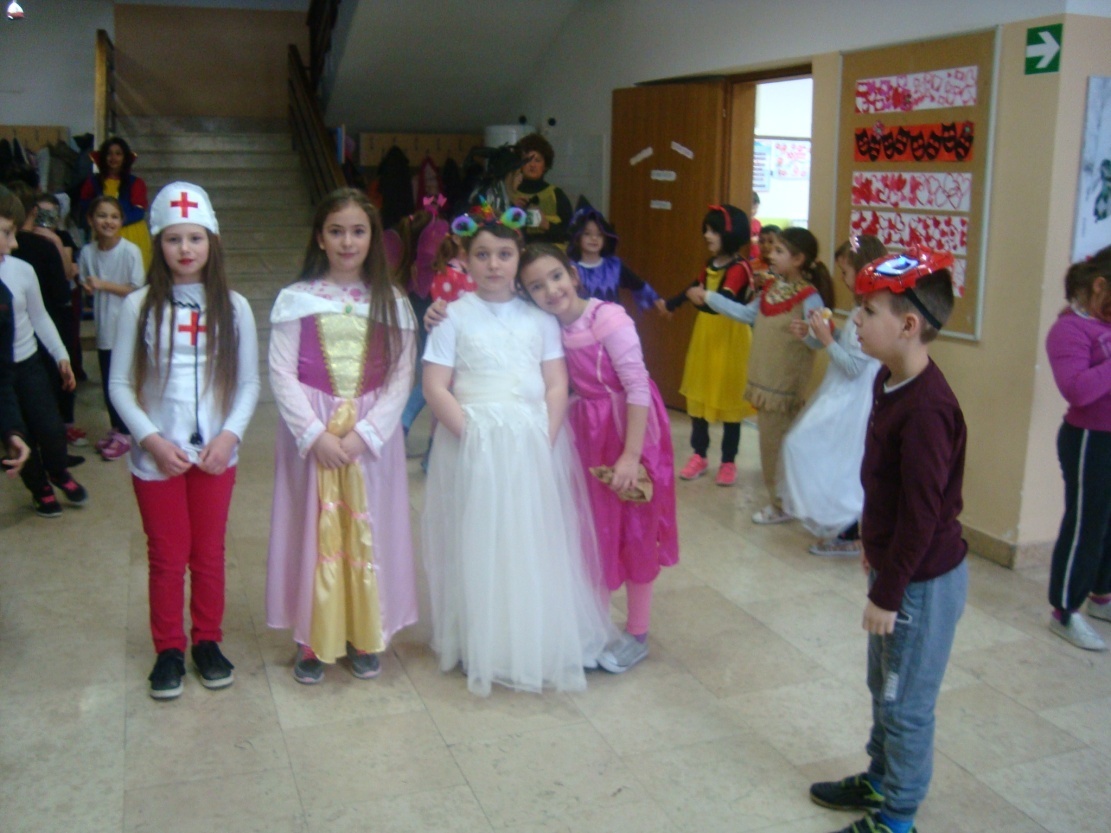 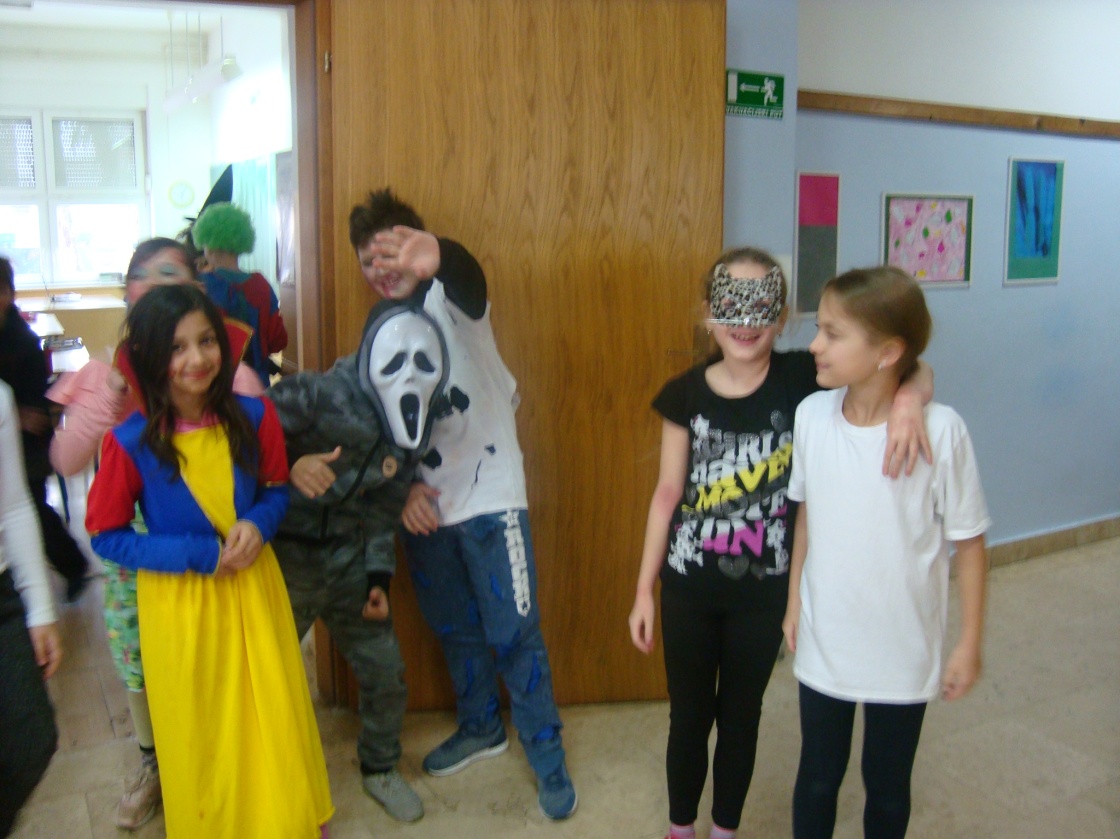 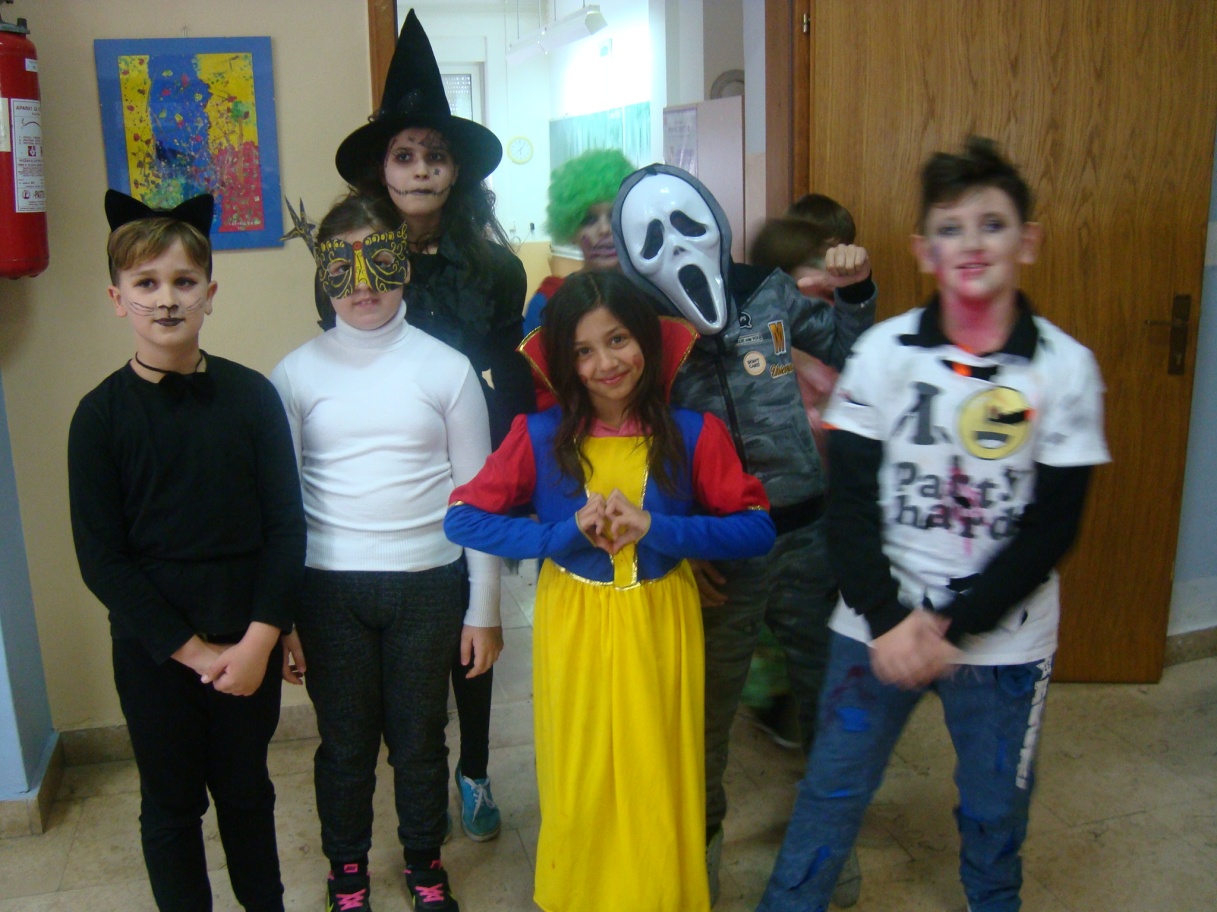 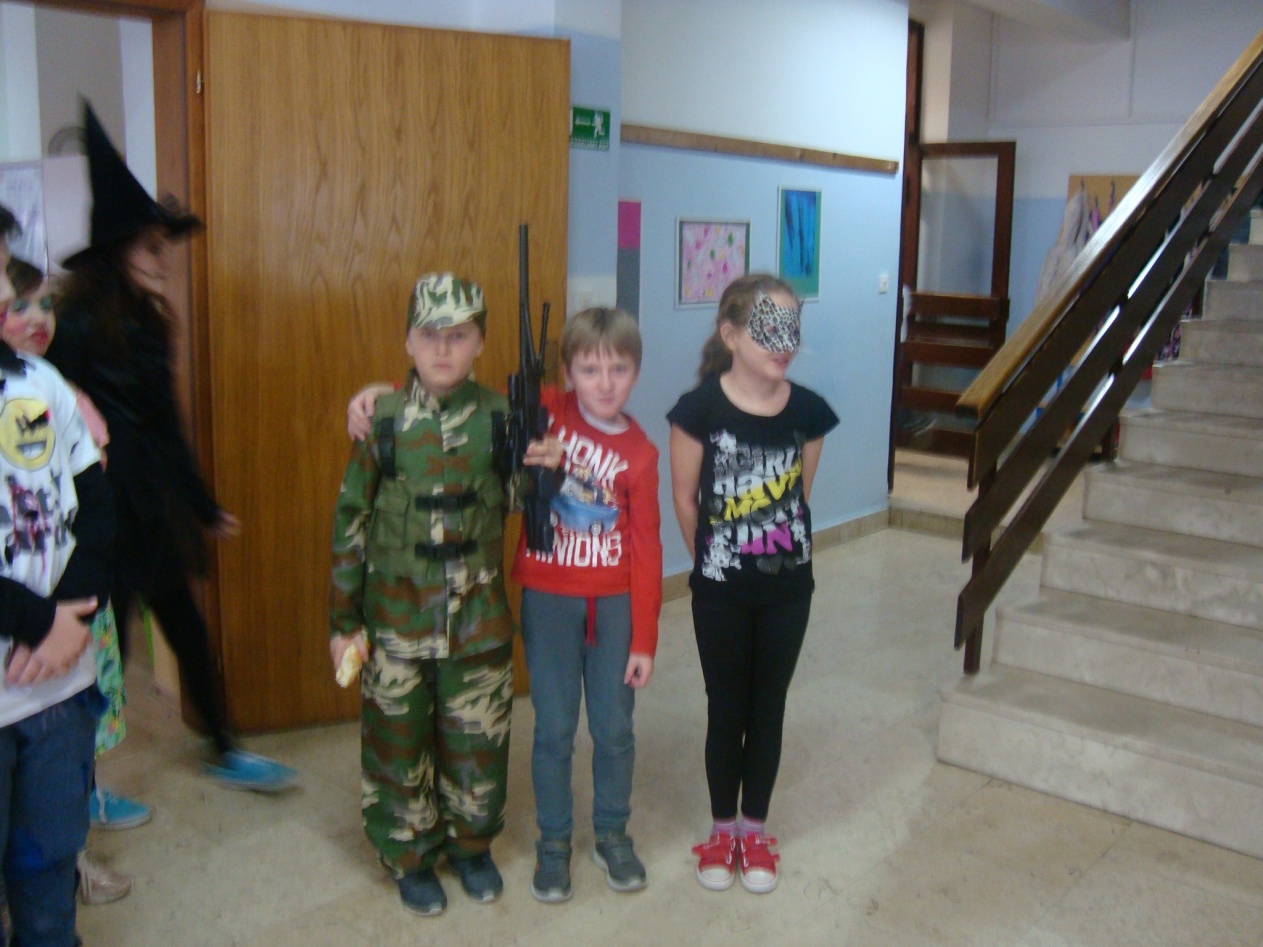 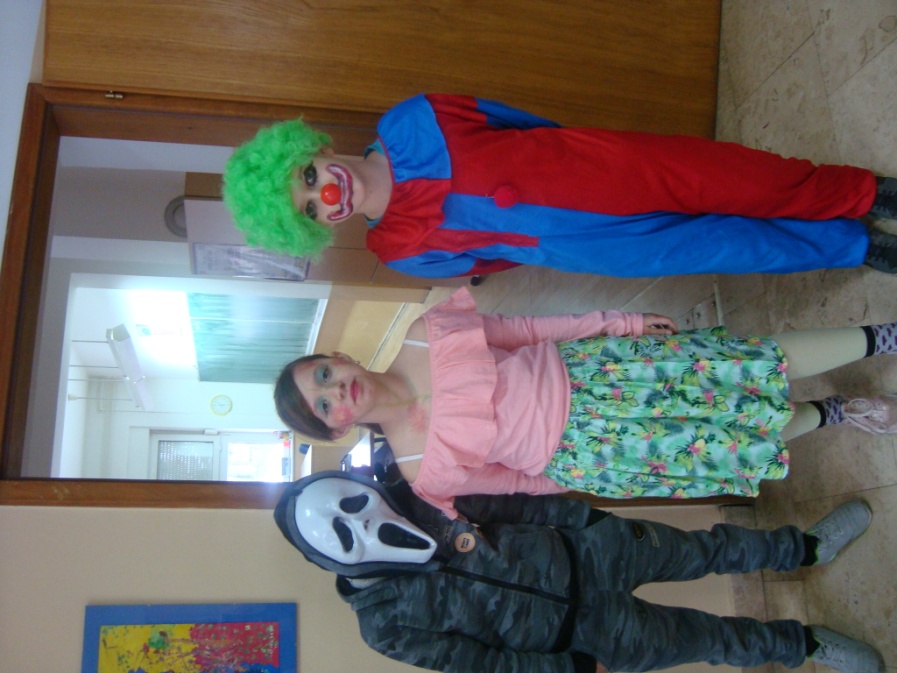 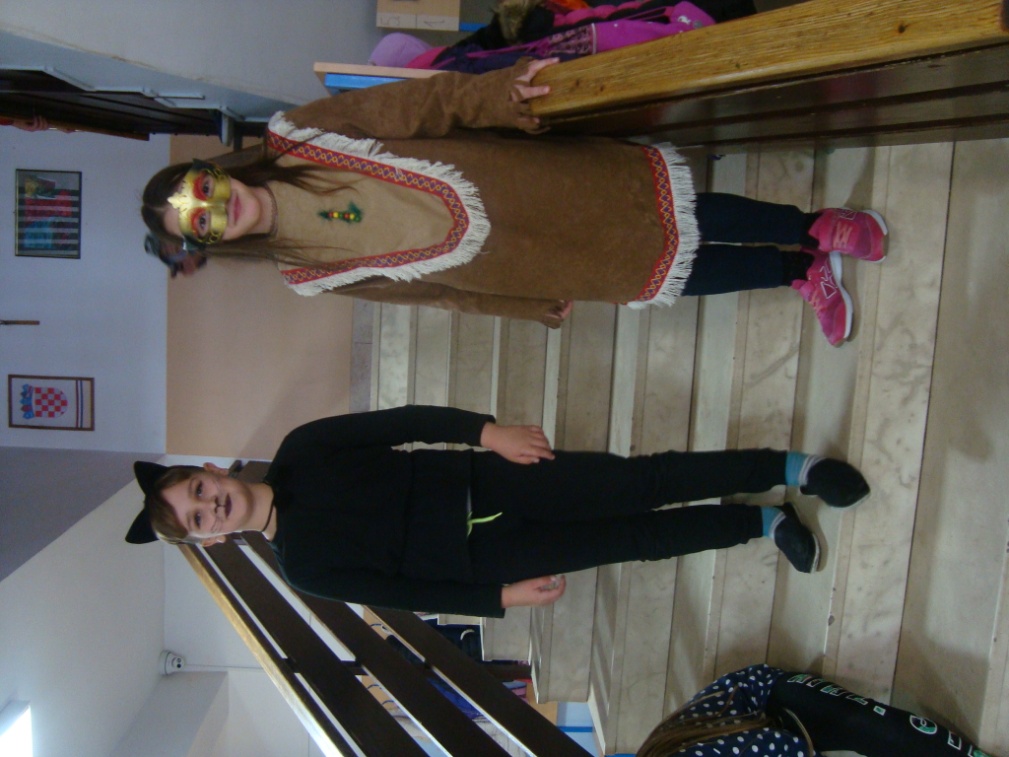 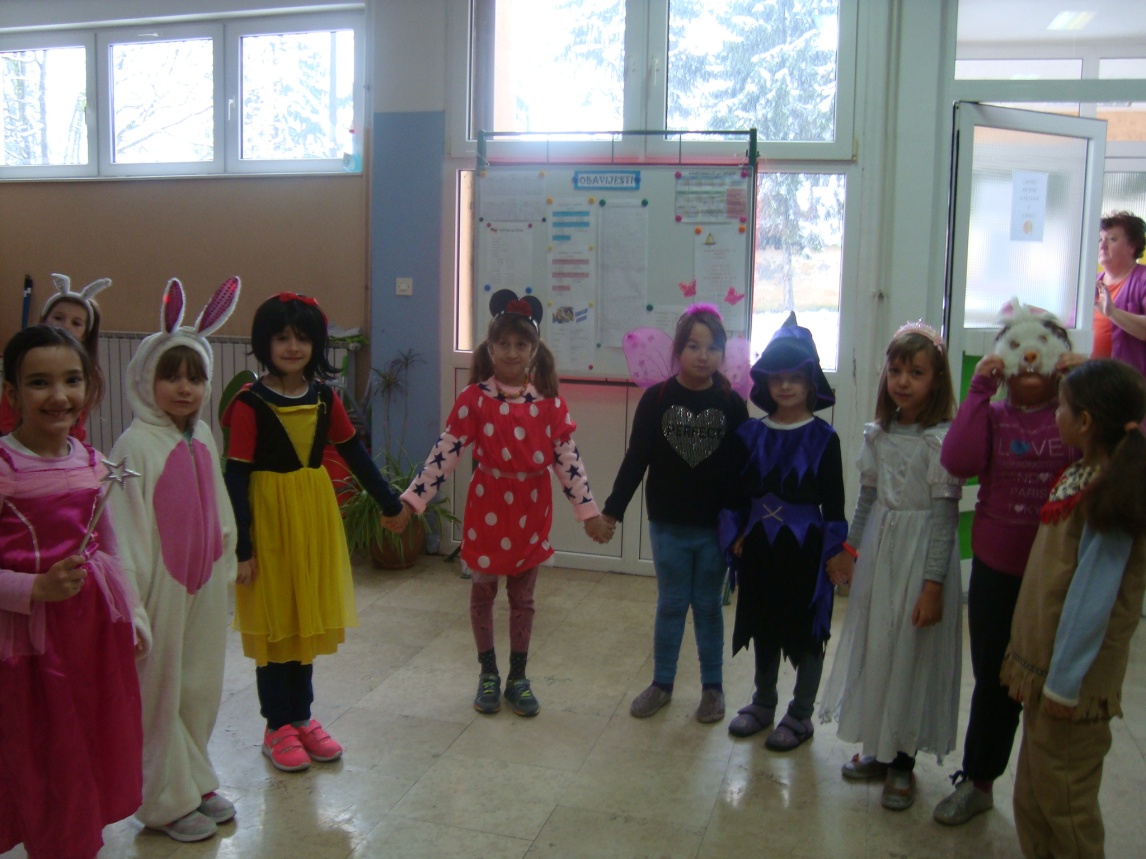 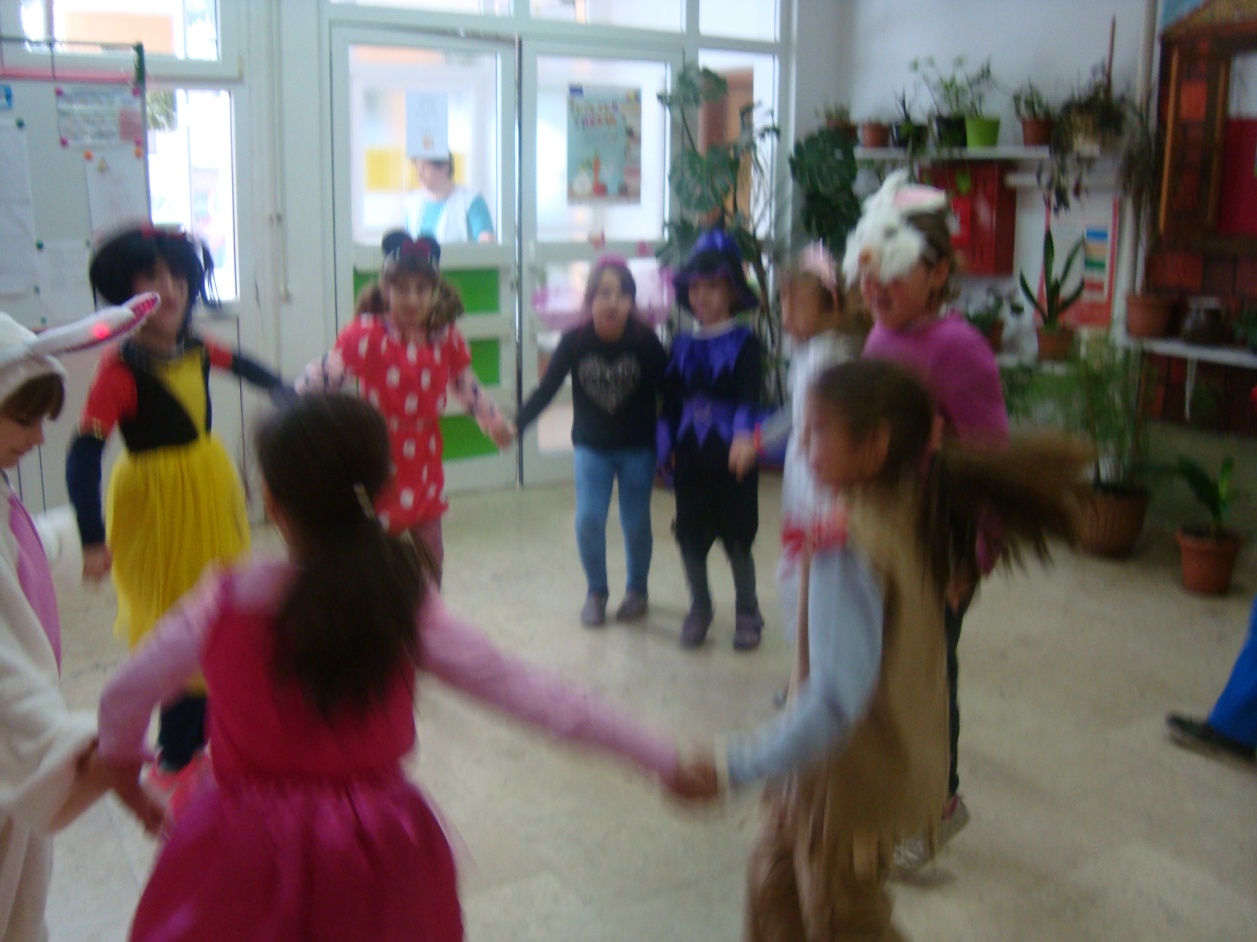 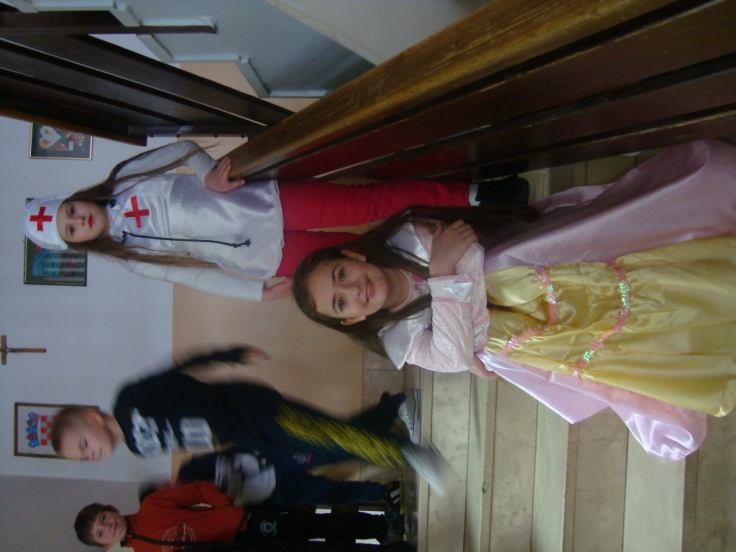 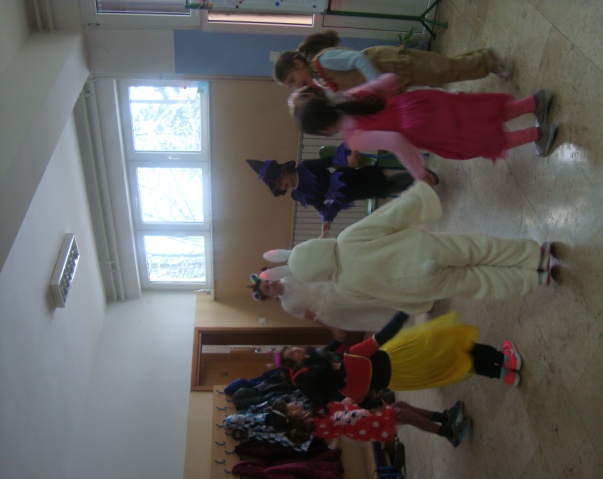 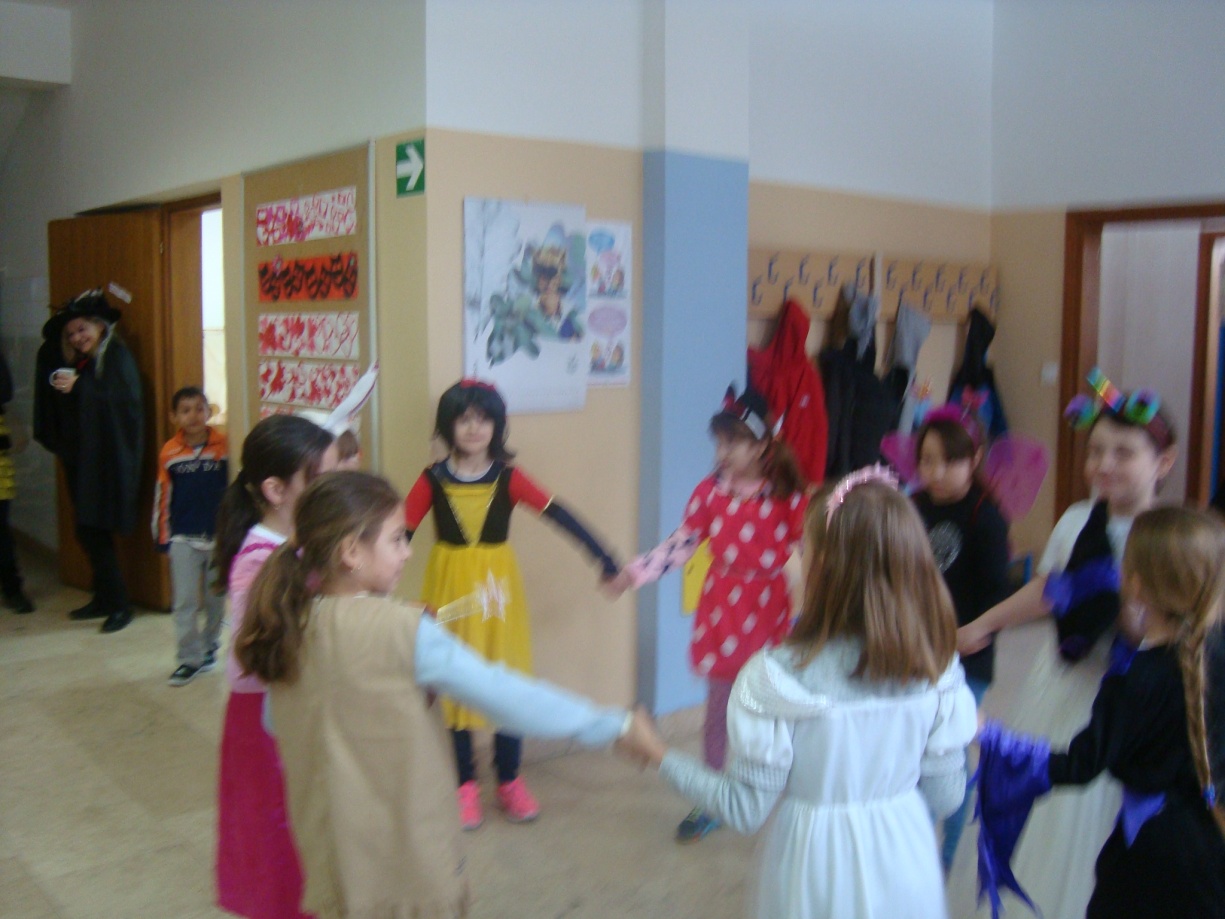 